老桃花港整治工程（长江～S122省道段）江阴市境内工程施工三标关帝庙桥、西帝桥工程招标公告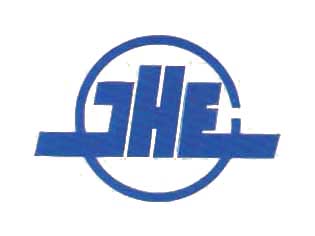 江苏省水利建设工程有限公司二〇二三年十二月老桃花港整治工程（长江～S122省道段）江阴市境内工程施工三标关帝庙桥、西帝桥工程招标公告1、依照《中华人民共和国民法典》及其它有关法律、行政法规，遵循平等、自愿、公平和诚实信用的原则，鉴于 江阴市防汛防旱服务中心 （以下简称为“发包人”）与 江苏省水利建设工程有限公司 （以下简称为“承包人”）已经签订了 老桃花港整治工程（长江～S122省道段）江阴市境内工程施工三标 施工总承包合同（以下称为“总包合同”），现公开招标潜在投标人参加本工程关帝庙桥、西帝桥工程的施工投标。2、 江苏省水利建设工程有限公司 具体负责本次招标的相关事宜。3、工程概况：（1）工程地点：无锡市江阴市璜土镇。（2）招标内容： 老桃花港整治工程（长江～S122省道段）江阴市境内工程施工三标关帝庙桥、西帝桥工程 。（质量符合《水利工程施工质量检验与评定规范》（DB32/T2334-2013）、《水利水电工程施工质量检验与评定规程》（SL176-2007）、《水利水电建设工程验收规程》（SL223-2008）、《公路工程质量检验评定标准》（JTF80/1-2017）要求，等级达到合格，同时满足设计要求、满足承包人与业主签订的主合同要求、满足承包人形象要求）（3）开工及计划完工时间：工程计划于2024年1月15日开工（具体以承包人通知为准），计划总工期90日历天（不含春节假期7天）全部完工，具备验收条件。4、投标人应当具备的主要资格条件：投标人具备独立法人资格，有营业执照、资质证书（桥梁工程），安全许可证，不接受个人投标。5、本次招标为公开招标。2024年1月6日～1月10日，上午8:00～下午17:00（节假日可网上购买）到江苏省水利建设工程有限公司工程部或网上购买招标文件，购买标书时经办人须携带本人身份证件、授权委托书（营业执照、资质证书、安全许可证复印件加盖公章）。网上购买招标文件，购买时需将以上资料发送：戴海军，联系电话15896418408（微信同号）。招标文件每套售价人民币500元整，售后不退。6、招标人地址：扬州市长征西路14号江苏水建工程部（1）公司联系人：戴海军，电话：15896418408、0514-87361483。（2）项目联系人：伏洲，联系电话：18652502058。（3）纪委联系人：姚立宏  联系电话：0514873617